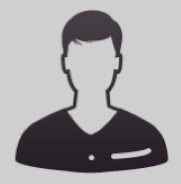 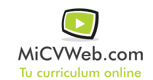 ESTUDIOSE.G.B 1/1988Graduado Escolar / ESO / Primaria . -- Selecciona -- C.L.P tomas romojaro. FuensalidaEXPERIENCIA LABORALBlazgitrans 6/2011-6/2016
-- Selecciona -- ((Seleccionar)) 

Conductor mecánico ,Transportes tenorio 3/1994-3/2013
-- Selecciona -- ((Seleccionar)) 
Fuensalida España
Conductor mecánico en transportes tenorio empresa propia desde 1994 as ta 2011 ,chofer en Blazgitrans en ruta nocturna Barcelona,Cáceres,Badajoz,con tráiler frigo Me considero persona seria,responsable,Buen Conpañero . 
 

Fuensalida EspañaInformación adicionalInformación adicionalInformación adicional